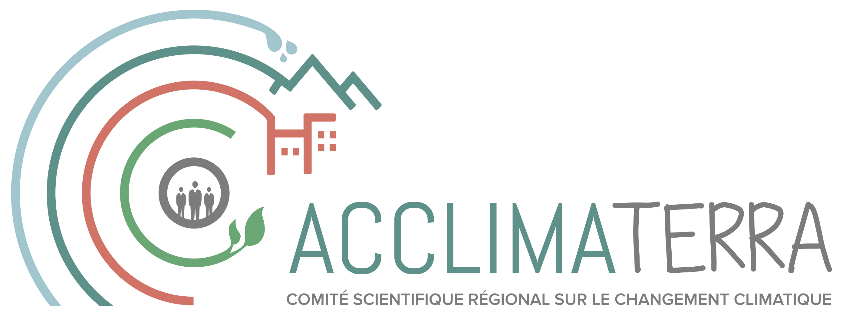 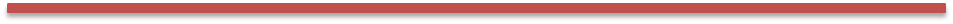 Cet appel à contribution a pour objectif de collecter des expériences et savoirs d’acteurs en lien avec l’adaptation au changement climatique.AcclimaTerra en tant que comité scientifique régional a rassemblé les savoirs académiques, fruit des recherches des organismes scientifiques de la région ex-aquitaine pour le premier rapport (Le Treut, 2013), puis de la Nouvelle-Aquitaine pour un deuxième rapport à paraître le 1 juin 2018. Pour autant, d’autres types de connaissances sont mobilisés et produites par des collectivités, des entreprises, des organismes professionnels, des instituts techniques, des agences, des syndicats, des associations, des collectifs citoyens. L’objectif du dispositif « Savoirs d’acteurs » est de collecter et de partager ces connaissances et expériences des divers acteurs régionaux en matière de vulnérabilités et de capacités d’adaptation au changement climatique.Vous êtes invités à apporter votre contribution. Sous réserve du respect des règles ci-dessous. AcclimaTerra, effectuera une mise en ligne progressive sur son site www.acclimaterra.fr.Règles de la contribution : La contribution ne doit pas servir de relais à un intérêt ou une promotion personnelle.Un même acteur ne peut proposer qu’une seule contribution à titre individuel ou collectif. Cette contribution est libre et volontaire, son contenu est de la totale et entière responsabilité de son auteur et n’engage que lui-mêmePour être recevable, la contribution devra :Spécifier sur quelle(s) grande(s) question(s) elle porte ;Intégrer clairement le nom et les  coordonnées de l’auteur ;Respecter le format de 4 pages du modèle ci-dessous.Pour tout renseignement : yohana.cabaret@ensegid.frVoici des suggestions qui peuvent servir de guide à la rédaction de votre contribution :Quelles sont les manifestations du changement climatique que vous perçevez sur votre territoire ou dans le cadre de vos activités ? A quelles problématiques êtes-vous confrontés qui vous semblent découler du changement climatique ?Quelles sont les connaissances du changement climatique que vous avez acquises de votre expérience (personnelle ou collective) et qui vous semblent utiles à partager ? Quelle a été votre/vos action(s) en matière d'adaptation ? Pouvez-vous expliquer ce qui vous a incité à les mettre en oeuvre ?Quelles sont vos attentes vis-à-vis de la recherche scientifique dans le champ du changement climatique ? et plus largement, quels sont vos besoins de connaissance pour mieux intégrer le changement climatique dans votre métier, vos missions, votre vie quotidienne ? Qu’attendez vous des politiques régionales en matière d’adaptation au changement climatique ?Date d’envoi : Nom de l’organisme ou du territoire sur lequel vous intervenez : Vous pouvez insérer votre logo ici : 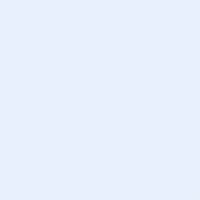 Présentation de votre structure et de vos missions (10 lignes maximum) : TITRE DE VOTRE CONTRIBUTION : Présentation générale et synthétique de votre contribution (1/2 page maximum).Une présentation détaillée à rédiger vous sera demandée sur les pages suivantes.COORDONNEES DU CONTRIBUTEUR :  Prénom, nom du contact : Adresse postale : Tél. :  Adresse mail :Site internet éventuel :PRÉSENTATION DÉTAILLÉE DE VOTRE CONTRIBUTION : Deux pages maximum de texte, ajout de sous-titres si nécessaire, ajouts possible d’encarts pour focus, de graphiques, photos, cartes… en haute résolution (300 dpi minimum). Si vous intégrez des photos et illustrations, il est impératif d’indiquer le crédit photo ou l’auteur et de vous assurer du droit d’utiliser ces images. Pour les illustrations et cartes, la mention des légendes est nécessaire.CONCLUSION : Une demi-page maximum de texte, ajout de sous-titres si nécessaire, ajouts possible d’encarts pour focus, de graphiques, photos, cartes… en haute résolution (300 dpi minimum). Si vous intégrez des photos et illustrations, il est impératif d’indiquer le crédit photo ou l’auteur et de vous assurer du droit d’utiliser ces images. Pour les illustrations et cartes, la mention des légendes est nécessaire.Le Comité Scientifique régional sur le changement climatique AcclimaTerra vous remercie pour votre contribution.